公民、經濟與社會（中一至中三）「三分鐘概念」動畫視像片段系列：「《消除一切形式種族歧視國際公約》」教學指引一. 動畫視像片段名稱：「《消除一切形式種族歧視國際公約》」二. 動畫視像片段長度：約3分鐘三. 相關公經社單元：單元 1.4 權利與義務四. 動畫視像片段簡介： 由教育局課程發展處個人、社會及人文教育組製作。動畫視像片段運用生活化例子深入淺出地扼要說明《消除一切形式種族歧視國際公約》中包含的消除歧視和社會共融的概念。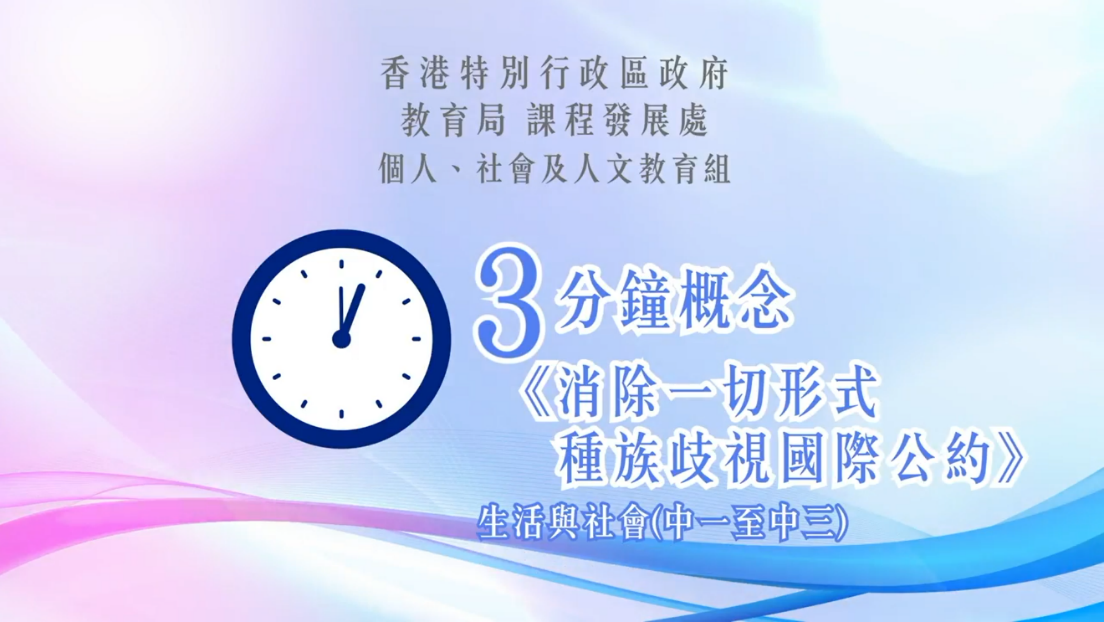 短片連結：https://emm.edcity.hk/media/%E5%85%AC%E6%B0%91%E3%80%81%E7%B6%93%E6%BF%9F%E8%88%87%E7%A4%BE%E6%9C%83%E3%80%8C%E4%B8%89%E5%88%86%E9%90%98%E6%A6%82%E5%BF%B5%E3%80%8D%E5%8B%95%E7%95%AB%E8%A6%96%E5%83%8F%E7%89%87%E6%AE%B5%E7%B3%BB%E5%88%97%EF%BC%9A%EF%BC%8816%EF%BC%89%E6%B6%88%E9%99%A4%E4%B8%80%E5%88%87%E5%BD%A2%E5%BC%8F%E7%A8%AE%E6%97%8F%E6%AD%A7%E8%A6%96%E5%9C%8B%E9%9A%9B%E5%85%AC%E7%B4%84+%28%E9%85%8D%E4%BB%A5%E4%B8%AD%E6%96%87%E5%AD%97%E5%B9%95%29/1_hdhdxqti五. 教學提示：教師在向學生播放「《消除一切形式種族歧視國際公約》」動畫視像片段後，必須向學生說明以下要點：六. 鞏固學習問題：（見下頁）「三分鐘概念」動畫視像片段系列：「《消除一切形式種族歧視國際公約》」工作紙甲	選擇題圈出正確的答案。種族歧視是指基於他人的種族、_____________________等方面而給予該人較差甚至不公平的對待。A. 	iiB. 	i, iiC. 	i, ii, iiiD. 	i, ii, iii, iv答案：C《消除一切形式種族歧視國際公約》的主要原則包括：A. 	i, iiiB. 	ii, ivC. 	i, ii, iiiD. 	i, ii, iii, iv答案：D根據《種族歧視條例》，下列哪項是屬於違法？答案：A我們和不同種族的人相處時，應抱持甚麼態度？A. 	iB. 	iiC. 	ii, iiiD. 	i, ii, iii 答案：D乙	是非題判斷下列有關《消除一切形式種族歧視國際公約》的描述。正確的填上「T」，錯誤的填上「F」。丙	短答題我們能如何在日常生活中做到種族共融？ 完 1) 《基本法》規定國際協議如何適用於香港特別行政區教師應向學生指出根據《基本法》第一百五十三條第一款規定「中華人民共和國締結的國際協議，中央人民政府可根據香港特別行政區的情況和需要，在徵詢香港特別行政區政府的意見後，決定是否適用於香港特別行政區」。教師可進一步向學生指出，中國政府在恢復對香港行使主權前去信通知時任聯合國秘書長，《消除一切形式種族歧視國際公約》自1997年7月1日起適用於香港特別行政區，這反映出《消除一切形式種族歧視國際公約》是在我國政府的授權下適用於香港。2) 《種族歧視條例》及相關的法律責任教師應向學生指出香港是一個尊重法治、平等自由的國際化城市，任何涉及歧視他人的行為均有機會干犯法律，並需要負上法律責任。教師須進一步向學生指出，在現行香港反歧視法例中，《種族歧視條例》訂明任何人基於某人的種族#而歧視、騷擾及中傷該人，即屬違法。【#某人的「種族」指某人的種族、膚色、世系、民族或人種。】教師應幫助學生認識相關國際協議所包含的重要信息（如平等權利和機會、消除偏見和歧視、特別照顧和協助等），以培養學生的正確價值觀如平等、關愛等，而毋須要求學生記誦條文內容。因此，教師不應直接將國際公約的條文逐字逐句在課堂教授，亦毋須要求學生記誦。教師可參閱以下資源:《種族歧視條例》https://www.elegislation.gov.hk/hk/cap602!zh-Hant-HK平等機會委員會–種族歧視https://www.eoc.org.hk/zh-hk/discrimination-laws/race-discrimination3) 平等機會委員會在消除種族歧視的職能平等機會委員會屬法定機構，負責執行本港四條反歧視條例，即《性別歧視條例》、《殘疾歧視條例》、《家庭崗位歧視條例》及《種族歧視條例》。平等機會委員會透過處理涉及種族歧視的投訴、協助調停、代表受害者提出法律訴訟、進行種族歧視研究和政策倡議，以及安排企業培訓和公眾教育，致力消除社會上對種族的偏見和歧視，推廣平等、多元共融的價值觀。有關平等機會委員會的職能，教師可參閱以下資源:：平等機會委員會–關於平機會https://www.eoc.org.hk/zh-hk/about-the-eoc/introduction-to-eoc 4) 消除種族歧視有賴社會同心協力教師應向學生指出除了政府外，個人、私人機構和社會群體對消除種族歧視各有不同的角色與責任。建議教師向學生說明個人可如何尊重和接納不同種族的人，積極協助他們融入社會，促進社會和諧；私人機構亦有消除種族歧視的社會責任，具體行動方面，例如在招聘過程中，僱主應提供平等的就業機會，憑應徵者的才能和學識而聘用，不應因應徵者的種族而將他們拒諸門外；社會各界應多關注不同種族在香港的生活狀況，共同建立一個具尊重、包容和關愛的多元社會。i.膚色ii.國籍iii.宗教iv.年齡i.尊重人類天賦尊嚴ii.平等iii.基本人權及自由iv.特別照顧和協助A.任何人在訂明活動範疇內基於某人的種族而歧視、騷擾及中傷該人B.任何人在訂明活動範疇內基於某人的性別、婚姻狀況、懷孕或餵哺母乳而作出歧視行為C.任何人在訂明活動範疇內基於某人的殘疾而作出的歧視行為D.任何人基於另一人的家庭崗位而作出歧視行為i.經常注意和反思自己對其他種族人士有沒有一些既定印象和偏見ii.多了解不同種族人士的生活方式和傳統習俗多了解不同種族人士的生活方式和傳統習俗iii.尊重他們的生活方式、語言、習俗尊重他們的生活方式、語言、習俗1.《消除一切形式種族歧視國際公約》旨在促進種族之間的理解、包容和尊重，讓任何人都能享有平等待遇。T2.《消除一切形式種族歧視國際公約》自1997年7月1日起適用於香港特別行政區。T3.個人資料私隱專員公署負責監督《種族歧視條例》的執行狀況。F放下任何形式的偏見和種族定型觀念，主動去了解少數族裔人士的文化和想法，令他們感覺到受尊重。